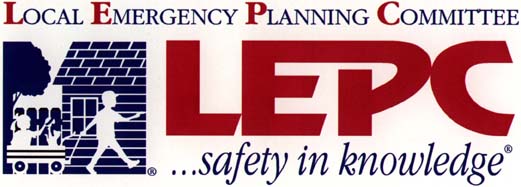 Meeting Minutes—Tuesday June 8th, 2021 at 2:00pmBowlus Fine Arts Center Art Classroom205 E Madison Ave. Iola, KS  66749Meeting was called to order at 2:03 pm by chairperson Chelsie AngletonEric Sanders made a motion to approve the minutes as written, seconded by Angel Kaufman; motion passed unanimously.Introductions and Agency HighlightsJason Trego reported on Sunflower Safe program.Chelsie reported that 911 is going to be applying for ACE.Mitch reported that there would be some detours in the eastern part of the county.Dan Kays reported that the Bowlus is in the planning season.Chase reported that IFD is going to purchase of a new engine with a 50/50 grant through the Department of Commerce. Working on the EMS contract with the county, starting an ISO audit, and their annual budgeting process.Susan is working on paperwork for grants that help fund the health department. ESF 8 reviewProposals for change approved by consensusExercise UpdateTTX on 09/22/2021 and FSX on 09/29/2021Many agencies will be involved including public safety, public works, emergency management. Potential participants include private industry, state agencies, schools, and the hospital.The exercise will focus on debris management including route clearance and prioritization, debris estimation, debris staging, equipment procurement, EOC activation, and debris disposal.Susan recommended to review ESF 3 at the next meeting ahead of the exercise.Susan made a motion to adjourn the meeting, and Abby seconded the motion. Motion passed unanimously.Next Meeting: August 10th, 2021